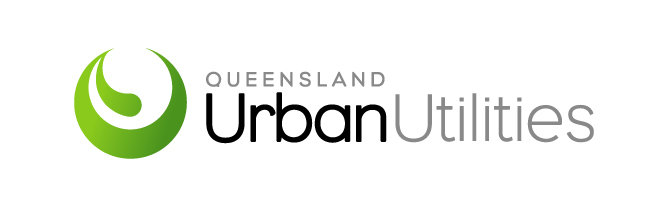 TEM515FUNCTIONAL SPECIFICATION TEMPLATE (SPS Site Specific Functional Specification Template)Project Document Name:SPXXX Street StPUMPING STATIONProject Document Number (Insert Q–Dox Number here) Internal Revision ControlApprover must be an electrical RPEQ Document ConsultationPlease review this document and add your comments where necessary.  To ensure that this project is completed on time, please forward your comments by the requested date to: Document AdministratorTable of Contents1	Introduction	51.1	Document Purpose	51.2	Abbreviations	51.3	Definitions	61.4	Reference Documents	61.5	Site Location	72	Standard Design Options	83	Site Details	103.1.1	Network Details	103.1.2	Pump Details	103.1.3	Generator	103.1.4	Site Control Levels	114	Non Standard Design	124.1	Equipment	124.2	Control Functions	124.3	Monitoring and Alarms	124.4	Calculations	124.5	HMI User Manual (Local Display)	124.6	Software Design Specification	125	SCADA Definition	135.1	SCADA Points List	135.2	SCADA Alarm Instructions	135.3	SCADA Picture	135.4	SCADA Trends / Reports	136	Sewer Network Overview	14Appendix A: Drawing List	15Appendix B: Physical I/O List	16Table of FiguresFigure 1: Location Map	7Figure 2: Network Overview	12Table of TablesTable 1: Abbreviations	5Table 2: Definitions	6Table 3: Reference Documentation	6Table 4: Standard Options for a Sewage Pumping Station	8THIS SECTION IS TO BE DELETED BY THE CONTRACTORThis document has been provided as a template for standard Network sites where a standard functional specification exists or where the site is deemed non-complex. QUU acceptance must be obtained to determine if a site can be classified as a non-complex site. The document is based on a sewage pump station functional specification and can be modified to suit alternate site types. This document is an example of the minimum level of detail expected for a standard Network site or non-complex site functional specification. The Contractor shall use the format of the document as close as reasonably possible to suit the project. The Contractor may propose an improved format for written acceptance by QUU as long as minimum requirements are met.Refer to TMS1202 Control Systems Implementation Specification for further Functional Specification Guidelines.IntroductionDocument PurposeThe purpose of this document is to define the following items for this site:Local Control Systems FunctionalityLocal HMI FunctionalityRemote SCADA FunctionalityThe document detail shall be sufficient such that reverse engineering of the code is not required to fully understand the control systems operation. All assumptions and references are provided in this document.This specification contains the site specific details and describes the non-standard functional requirements (where a standard exists) for control, monitoring and telemetry at the station. Where the functional requirements for this site are based on a standard functional specification then this document must be referenced here! The functionality for this site adheres to this standard (where applicable) unless specifically stated otherwise in this document.This functional specification has been developed for SPXXX St as part of the program “XXXXX Sewage Pump Stations Upgrade 123 – Somerset, Scenic Rim and Lockyer Valley”.  The Project will …. replace the existing switchboard with the new standard design switchboard…..All standard design options that are applicable to this site are detailed in this specification along with all the site specific values required for the correct operation of this station.AbbreviationsIn this document, the following acronyms and abbreviations apply (to be updated as required):Table 1: AbbreviationsDefinitionsIn this document, the following definitions apply (to be updated as required):Table 2: DefinitionsReference DocumentsThis document is to be read in conjunction with the following (to be updated as required):Table 3: Reference DocumentationSite LocationSPXXX Street St is a small regional sewage pump station located in Lot 29 RP7740 Street St, Toogoolawah. The existing switchboard was built in 1972.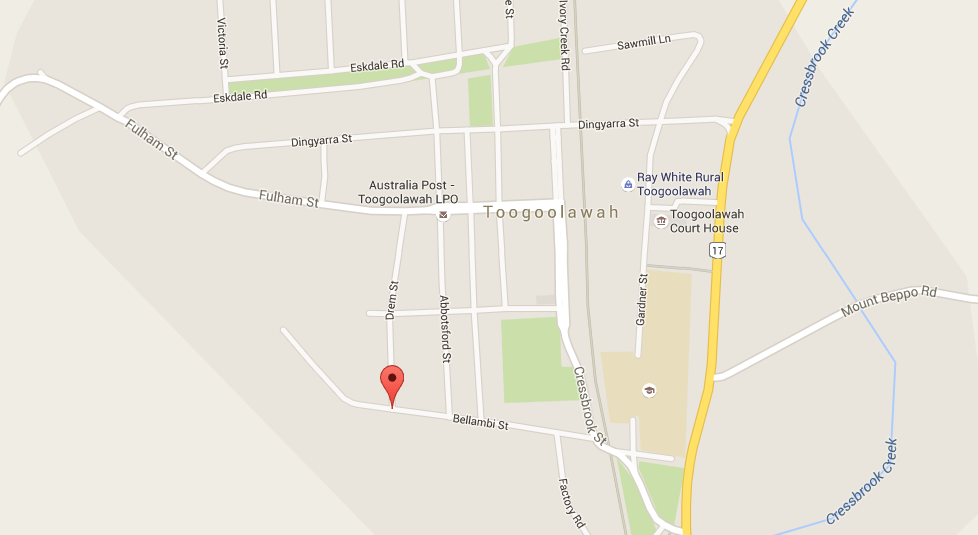 Figure 1: Location MapStandard Design Options The standard design options checked in the table below have been included in the design for SPXXX Street St.  The functional detail of each option is fully specified in the standard specification, “SSM084 Standard Sewage Pump Station - Functional Specification” and the options have also been incorporated into the electrical schematics for this site (See Appendix A Drawing List).NOTE if a Standard Functional Specification does not exist then full details of the site specific functionality must be included here and the section title will change. QUU currently has standard functional specifications for the majority of Network assets i.e. :Sewage Pump Stations (SSM084)Water Reservoirs (TMS828)Water Pump Station (TMS1634)Water Boosters (WBVS1)NOTE Standard site specific templates will exist for each of the above standard functional specifications. The following is based on SSM084.Table 4: Standard Options for a Sewage Pumping Station*There is only 1 pumpFor a full list of equipment installed on site refer to the equipment list in the site electrical drawings.Site DetailsNetwork DetailsPump DetailsGenerator Site Control LevelsWet WellFlow meterPressure GaugeSewer PumpFlow and Speed ParametersNon Standard DesignThe following sections will define any non-standard requirements for the site. NOTE if a Standard Functional Specification does not exist then this section may not be required and the headings below collated to Sections 2 and 3 above.EquipmentThis site is standard with the standard design options implemented as detailed in Section 2: Standard Design Options.  (Refer to site-specific physical IO list developed for this site). Otherwise list here.This site has only one pump etc. Control FunctionsThis site has standard control functions as per the standard specification …..“SSM084 Standard Sewage Pump Station - Functional Specification”.Otherwise list here.Monitoring and AlarmsThis site has standard monitoring and alarm points as per the standard specification.Otherwise list here.CalculationsThis site has standard calculations as per the standard specification.Otherwise list here.HMI User Manual (Local Display)This site has a standard local display HMI as per the standard specification.Otherwise indicate all screens here. Refer to TMS1202 for content required in the HMI user manual for a local HMI.Software Design SpecificationRefer to TMS1202 for minimum content.SCADA DefinitionThe following sections will define the SCADA requirements for the site i.e. UUTS, ClearSCADA, Radtel etc.SCADA Points ListThis site has a standard SCADA points list as per the standard specification.Otherwise list here and refer to TMS1202.SCADA Alarm InstructionsThis site has standard SCADA alarm instructions as per the standard specification.Otherwise list here and refer to TMS1202.SCADA PictureThis site has a standard SCADA picture as per the standard specification.Otherwise list here.SCADA Trends / ReportsThis site has a standard SCADA Trends / Report requirements as per the standard specification.Otherwise list here.Sewer Network OverviewQUU TO PROVIDEFigure 2: Network OverviewDrawing ListTo determine the latest revision of each drawing, refer to the drawing index – SHEET 00.Physical I/O ListRevDatePurposeCompanyPreparedReviewedApproved*A23/12/2014Draft - Issued for ReviewXYZDavid XXXJohn XXXJohn XXXB23/01/201430% DesignXYZDavid XXXJohn XXXJohn XXXC21/02/201480% DesignXYZDavid XXXJohn XXXJohn XXX0023/03/2014For ConstructionXYZDavid XXXJohn XXXJohn XXX0121/01/2018Modified Start levels based on odour complaintsXYZDavid XXXJohn XXXJohn XXX02VersionFORWARDED toDate
sentRequested
return
dateDate
ReturnedComments Comments VersionFORWARDED toDate
sentRequested
return
dateDate
Returnedrec'd
(y/n)Incorp
(y/n) PLEASE RETURN THIS DOCUMENT TO DOCUMENT ADMINISTRATORPLEASE RETURN THIS DOCUMENT TO DOCUMENT ADMINISTRATORPLEASE RETURN THIS DOCUMENT TO DOCUMENT ADMINISTRATORPLEASE RETURN THIS DOCUMENT TO DOCUMENT ADMINISTRATORPLEASE RETURN THIS DOCUMENT TO DOCUMENT ADMINISTRATORPLEASE RETURN THIS DOCUMENT TO DOCUMENT ADMINISTRATORPLEASE RETURN THIS DOCUMENT TO DOCUMENT ADMINISTRATORDO NOT SEND IT ANYWHERE ELSE!DO NOT SEND IT ANYWHERE ELSE!DO NOT SEND IT ANYWHERE ELSE!DO NOT SEND IT ANYWHERE ELSE!DO NOT SEND IT ANYWHERE ELSE!DO NOT SEND IT ANYWHERE ELSE!DO NOT SEND IT ANYWHERE ELSE!AbbreviationMeaningBWLBottom Water LevelDOLDirect On LineFATFactory Acceptance TestI/OInputs & OutputsmAHDMetres above Australian Height DatumMCCMotor Control CentreMSBMain Switch BoardOOSOut Of ServicePLCProgrammable Logic ControllerPIDProportional Integral Derivative regulatory controlQUUQueensland Urban UtilitiesRTURemote Telemetry UnitSCADASupervisory Control and Data AcquisitionSPSet pointTWLTop Water LevelUPSUninterruptible Power SupplyUUTSUrban Utilities Telemetry SystemVSDVariable Speed DriveTermMeaningEquipment InterlocksA software and hardware protection mechanism which protects the device from an unsafe condition. Typically the device will be locked out from operation, alarmed and generally require a reset. Remote Manual ControlRefers to control from the Remote (offsite) SCADA screenLocal Manual ControlRefers to control from the Local HMI screen or local pushbutton controls.Doc NumberDescriptionRevSSM084 XXXStandard Functional Specification XXXXProcess Control NarrativePSA ReportRadio Survey ReportCommunications Architecture Report Instrument ListInstrument DatasheetOptionRequiredDescriptionA-Individual pump moisture in oil (MIO) sensor and fault relayB-Individual pump moisture in stator (MIS) sensor and fault relay and/or bearing temperature fault sensor and fault relayC-Individual pump reflux valve micro switchD1-Upstream Manhole Surcharge Imminent ProbeD2-Upstream manhole surcharge imminent – ElectrodeE-Station dry well sump pump and level indication sensors and relaysF-Station permanent generator (ATS and control connections)G-Emergency Storage Level Sensor & Dewatering PumpH-Station delivery flow meterI3GBackup Communication OptionsJDe-ConPump Connection Method (Direct / De-Con / Field / IDC)(Direct/De-Contactor/Field Disconnect/Integrated Disconnection Cubicle)K-Cathodic ProtectionL-Motor ThermistorM-Odour ControlN-Current Transformer (CT) meteringO1-*Pumps Fully interlockedO2-Pumps Interlock with Genset OnlyP-Wet Well WasherQ-Valve Pit Sump Pump and Level RRad-TelTelemetry Radio (High / Low / No)S-Wet Well Secondary Level Sensor (Radar)TYESWet Well Primary Level Sensor (Hydrostatic)U-Delivery Pressure TransmitterV-Chemical DosingW-Variable Speed DrivesX-Third PumpY-Power MeterSewer SchemeQUU to ProvideMacro CatchmentQUU to ProvideADWFQUU to ProvidePumps Size 1 x 1.1kwDry Weather HrsSite SurveyAvg Pump CycleSite SurveyDesign Duty PointSite SurveyGenerator SizeN/ANumber of Pumps that can runN/ADescriptionExisting SAT TestingProposed Final LevelsUnitsRangeSite SurveySite SurveySite SurveymSurcharge occurring levelSite SurveySite SurveySite SurveymAHDSurcharge imminent levelSite SurveySite SurveySite SurveymAHDInhibit mode start levelSite SurveySite SurveySite SurveymAHDEmergency Storage Inlet LevelN/AN/AN/AmAHDInhibit mode stop levelSite SurveySite SurveySite SurveymAHDPump Run at MaxN/AN/AN/AmAHDPID SetpointN/AN/AN/AmAHDHigh alarm levelSite SurveySite SurveySite SurveymAHDDuty B pump start levelN/AN/AN/AmAHDDuty A pump start levelSite SurveySite SurveySite SurveymAHDDuty B pump stop levelN/AN/AN/AmAHDDuty A pump stop levelSite SurveySite SurveySite SurveymAHDLow alarm levelSite SurveySite SurveySite SurveymAHDWet well empty level (4mA of Probe)Site SurveySite SurveySite SurveymAHDDescriptionFlowUnitsRangeN/Al/sMinimum Value (4mA)N/Al/sFlow high alarm limitN/Al/sFlow low alarm limitN/Al/sDescriptionPressureUnitsRangeN/AmMinimum Value or elevation (4mA)N/AmAHDPressure high alarm limitN/AmAHDPressure low alarm limitN/AmAHDDescriptionPump 1Pump 2Pump 3UnitsCurrent high alarm limitN/AN/AN/AACurrent low alarm limitN/AN/AN/AA Power high alarm limitN/AN/AN/AkWPower low alarm limitN/AN/AN/AkWPump blocked alarm limitN/AN/AN/Al/sDescription1 Pump2 PumpsUnitsMinimum FlowN/AN/Al/sMaximum FlowN/AN/Al/sMinimum SpeedN/AN/AHzMaximum SpeedN/AN/AHzElectrical Drawing ListElectrical Drawing ListElectrical Drawing ListSheet #Drawing #Title00486/5/7-0542-000Site Cover Sheet01486/5/7-0542-001Power Distribution Schematic Diagram02486/5/7-0542-002Pump 01 Schematic Diagram03486/5/7-0542-003Reserved Drawing Sheet04486/5/7-0542-004Reserved Drawing Sheet05486/5/7-0542-005Reserved Drawing Sheet 06486/5/7-0542-006MTS Control Wiring Diagram07486/5/7-0542-007Common Controls Schematic Diagram08486/5/7-0542-008Common RTU I/O Schematic Diagram09486/5/7-0542-009RTU Power Distribution Schematic & Network Diagram10486/5/7-0542-010RTU Digital Inputs Termination Diagram – Sheet 1 of 311486/5/7-0542-011RTU Digital Inputs Termination Diagram – Sheet 2 of 312486/5/7-0542-012Reserved Drawing Sheet13486/5/7-0542-013RTU Digital Outputs Termination Diagram – Sheet 1 of 214486/5/7-0542-014RTU Digital Outputs Termination Diagram – Sheet 2 of 215486/5/7-0542-015RTU Analogue Termination Diagram16486/5/7-0542-016RTU Analogue Termination Diagram17486/5/7-0542-017Common Controls Termination Diagram18486/5/7-0542-018Equipment List 19486/5/7-0542-019Cable Schedule 20486/5/7-0542-020Switchboard Label Schedule21486/5/7-0542-021Switchboard Construction Details – Sheet 1 of 322486/5/7-0542-022Switchboard Construction Details – Sheet 2 of 323486/5/7-0542-023Switchboard Construction Details – Sheet 3 of 324486/5/7-0542-024Field Instrumentation - Installation Details25486/5/7-0542-025Reserved Drawing Sheet26486/5/7-0542-026Reserved Drawing Sheet27486/5/7-0542-027Reserved (Field Disconnection Box)28486/5/7-0542-028Reserved Drawing Sheet29486/5/7-0542-029Switchboard General Arrangement Elevations30486/5/7-0542-030Switchboard General Arrangement Sections31486/5/7-0542-031Reserved (Generator External Connection Box)32486/5/7-0542-032Switchboard Site Installation Clearance Requirements40486/5/7-0542-040Reserved Switchboard Slab – Locality & Site Plans – Sheet 1 of 341486/5/7-0542-041Reserved Switchboard Slab and Conduit Details – Sheet 2 of 342486/5/7-0542-042Reserved Switchboard & Electrical Conduit Layout – Sheet 3 of 3